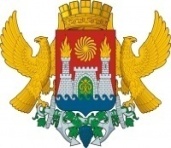 АДМИНИСТРАЦИЯ ГОРОДСКОГО ОКРУГА С ВНУТРИГОРОДСКИМ ДЕЛЕНИЕМ«ГОРОД МАХАЧКАЛА»МУНИЦИПАЛЬНОЕ БЮДЖЕТНОЕ ОБЩЕОБРАЗОВАТЕЛЬНОЕ УЧРЕЖДЕНИЕ«СРЕДНЯЯ ОБЩЕОБРАЗОВАТЕЛЬНАЯ ШКОЛА №25»Ул. Куйбышева, 56, с. Красноармейское, г. Махачкала, Республика Дагестан, 367905, тел. (8722) 69-27-02e-mail: ege200625@yandex.ru, ОГРН 107056000261, ИНН 0560034901, КПП 057301001, ОКПО 49165623Дорожная карта по реализации дистанционного образования на 6-30 апреля 2020 года в связи с карантином по поводу инфекционного заболевания (коронавирус 2019). Переход на дистанционное обучение в связи с мерами по противодействию инфекционным заболеваниям. 06.по 30.04.2020 года Порядок организации дистанционного обучения с 1 апреля 2020 года Уважаемые родители (законные представители) обучающихся! В соответствии с Указом Мэра от 05.03.2020 г. № 12- УМ, в рамках режима повышенной готовности в период с 21 марта по 12 апреля 2020 года временно приостановлено посещение обучающимися Муниципального бюджетного общеобразовательного учреждения « Школа № 25» г. Махачкалы.В целях сохранения здоровья рекомендуем школьникам оставаться дома, избегая посещения улицы, кинотеатра, парка и других общественных мест. На время отмены занятий в МБОУ Школа № 25 вводится дистанционное обучение с 1 апреля 2020 года по 12 апреля 2020 года с помощью сервисов РЭШ, сервиса самоподготовки "Мои достижения", видео-уроков городского методического центра и других образовательных онлайн-ресурсов. Это занятия с изучением нового материала, контрольными работами, тестами, подготовкой к ЕГЭ и ОГЭ, только в домашней обстановке. Выполнение заданий будет проверяться учителями с выставлением отметок в электронном журнале. По запросам родителей (законных представителей) обучающихся начального общего образования в школе будут организованы дежурные группы (до 12 человек) с обязательным соблюдением санитарного режима. По всем вопросам можно обращаться: Директор: Бакуновой Асват Курбановна+79288308790 Заместители директора УВР: Магомедова Ханият Кунниевна +79285328821Заместитель директора ИОП:Явнусова С.М. +7988 655 82 74  Нормативные документПриказ № 754-03/20 от 18 марта 2020г.
Об утверждении Плана деятельности Министерства образования и науки Республики Дагестан на 2020 годскачать документПриказ № 753-05/20 от 18 марта 2020г.
О создании штаба по противодействию распространения коронавирусной инфекциискачать документ        В связи с переходом на дистанционную поддержку учащихся МБОУ «СОШ № 25» с 1 апреля 2020 года  сообщаем, что основной информационной системой является Электронный дневник, образовательные ресурсы учи.ру, ЯКласс, YouTube-канале,  также « Ватсап и Скайп». с помощью сервисов РЭШ, сервиса самоподготовки "Мои достижения", видео-уроков городского методического центра и других образовательных онлайн-ресурсов.  Все задания для дистанционной проработки публикуются в разделе “Домашнее задание”. Эти задания будут видны учащимся и родителям через  мобильное приложение и на сайте ОУ. Данные задания могут содержать ссылки на используемый учебник и задачник, полученный в школьной библиотеке. И тогда по договоренности с педагогом мы просим учащегося либо прикрепить фотографию (скан) выполненного задания, либо просто ответ.В заданиях могут быть даны ссылки на электронные учебные материалы и тесты. В этом случае учащийся выполняет их. Или на усмотрение педагога в задании могут быть использованы ссылки.https://cos1296.mskobr.ru/ads_edu/informaciya_po_distancionnomu_obuc        Минпросвещения России подготовило методические рекомендации по использованию портала «Российская электронная школа». Инструкция размещена на официальном сайте Министерства и закреплена на стартовой странице.         Также Министерством готовится расширенный перечень онлайн-ресурсов для качественного образовательного процесса в дистанционной форме.         В настоящее время уроки по всему школьному курсу с 1-го по 11-й класс «Российской электронной школы», одному из ключевых ресурсов национального проекта «Образование», доступны каждому пользователю, имеющему выход в Интернет.          Интерактивные уроки строятся на основе специально разработанных авторских программ, успешно прошедших независимую экспертизу. Эти уроки полностью соответствуют федеральным государственным образовательным стандартам (ФГОС) и примерной основной образовательной программе общего образования. Упражнения и проверочные задания уроков даны по типу экзаменационных тестов и могут быть использованы для подготовки к государственной итоговой аттестации в форме ОГЭ и ЕГЭ.          Исходя из текущей ситуации, каждый сможет сам для себя определить степень востребованности материалов для того, чтобы сделать доступной к изучению новую тему, повторить пропущенное или разобраться со сложным и непонятым заданием. Также это отличная возможность для родителей помочь своим детям в учёбе в новых условиях. Но по-прежнему учитель остается основной фигурой образовательного процесса, определяя образовательную тематику, формируя корпус заданий и оценивая качество работы каждого ученика.        РЭШ позволяет сформировать план обучения для учеников в соответствии с их запросами. В каждый урок, помимо объясняющих тему интерактивных элементов, включены тренировочные задания и контрольные вопросы по двум вариантам. Учитель может самостоятельно добавлять любые дополнительные задания, написания эссе и проверять их. Уроки для старшеклассников по химии, биологии, физике, естествознанию, алгебре и геометрии содержат лабораторные и практические работы.        На ресурсе собрана обширная библиотека дополнительных материалов Минкультуры России (театральные постановки, фильмотека, музыкальные произведения, биографии знаменитых людей), которые также можно использовать для изучения различных тем на уроках литературы, истории и МХК.        Кроме того, на портале работает служба технической поддержки. Через специальную форму можно направить обращение, оставить предложения и замечания по работе портала.          Портал «Российская электронная школа» доступен в информационно-телекоммуникационной сети Интернет по адресу https://resh.edu.ru/.          В ближайшее время Министерство также представит расширенный перечень других информационных ресурсов, помогающих в занятиях онлайн.heniyu/Дистанционная поддержка учебных предметов

© Ссылка на источник: https://cos1296.mskobr.ru/ads_edu/informaciya_po_distancionnomu_obucheniyu/Расписание вебинаров будет размещаться ежедневно в 15 часов предыдущего дня на сайте школы (ВНИМАНИЕ: каждая параллель классов на отдельной вкладке):

© Ссылка на источник: https://cos1296.mskobr.ru/ads_edu/informaciya_po_distancionnomu_obucheniyu/ 1.Расписание для 1-4 классов: ссылка 12. Расписание для 5-11 классов: ссылка 2

© Ссылка на источник: https://cos1296.mskobr.ru/ads_edu/informaciya_po_distancionnomu_obucheniyu/ Ссылка на подключение к вебинарным занятиям будет пересылаться классными руководителями накануне дня проведения после 19.00. Расписание вебинаров по дополнительному образованию

© Ссылка на источник: https://cos1296.mskobr.ru/ads_edu/informaciya_po_distancionnomu_obucheniyu/Время занятий по дистанционному обучению на период с11.04.2020.по 11.04.2020 года.В период с 6 по 30 апреля все уроки проводятся по расписанию.Начало занятий: в 10-00 для первой смены                          в 10-00 для второй сменыПродолжительность урока в 1-8 классах - 30 минПродолжительность перемены - 10 минут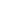 Продолжительность урока в 9-11 классах - 35 минПродолжительность перемены - 10 минутУтверждаю:Директор МБОУ СОШ №25Бакунова А. К.Утверждаю:Директор МБОУ СОШ №25Бакунова А. К.© Ссылка на источник: https://cos1296.mskobr.ru/ads_edu/informaciya_po_distancionnomu_obucheniyu/Рекомендуемые ссылки по организации электронного и дистанционного обучения ребенка 1. Видеоархив селектора Департамента образования и науки города Москвы от 19.03.2020 (http://video.dogm.mos.ru/online/selector/page/video_19032019014.html) 2. Проект “Дистанционное и электронное обучение” http://distance.mosedu.ru/ 3. Интересные и полезные каникулы, не выходя из дома, сайт Школа большого города (https://school.moscow/interesting_news) 4. MosObrTV– московский образовательный канал 5. Решу ОГЭ/ЕГЭ/ВПР – ресурс для подготовки к экзаменам и различным диагностическим работам, 5-11 класс

© Ссылка на источник: https://cos1296.mskobr.ru/ads_edu/informaciya_po_distancionnomu_obucheniyu/Алгоритм для ученика Зарегистрироваться Зайти под своим логином и паролем ВЫБРАТЬ ОГЭ или ЕГЭ! ВЫБРАТЬ ПРЕДМЕТ! Выбрать «Вариант учителя» или самому решать задачи по выбранным темам. 6. Учи.РУ – образовательный портал для учащихся

© Ссылка на источник: https://cos1296.mskobr.ru/ads_edu/informaciya_po_distancionnomu_obucheniyu/По итогам заседания педагогического совета,  по организации проведения мероприятий, направленных на предупреждение завоза и распространение новой коронавирусной инфекции 2019-nCoV от 19 марта 2020 года, Администрация МБОУ «СОШ №25» рекомендует учителям и родителям:1. Внести изменения в учебные планы и графики учебного процесса общеобразовательных организаций в части установления периода весенних каникул. 2.Учителям-предметникам внести изменения в образовательные программы с учетом нового календарного графика, предусмотрев возможность организации учебно-воспитательного процесса, позволяющего обеспечить взаимодействие педагогов и обучающихся дистанционно, с применением дистанционных образовательных технологий и электронного обучения. 3. Обеспечить реализацию образовательных программ в полном объеме.4. Усилить меры в образовательных организациях по проведению санитарно-противоэпидемических и профилактических мероприятий.УтверждаюДиректор  МБОУ  «СОШ № 25» ___________ Бакунова А.К.___________ 2020 г.8 Марта 2020Приказы Минобрнауки РД18 Марта 2020Приказы Минобрнауки РД13 Марта 2020Приказы Минобрнауки РДПриказ МБОУ СОШ №25 №89-П от 18 марта 2020гI сменаI сменаI сменаI сменаI сменаI сменаI сменаI сменаI смена119а9б8а8б8в6а6в1ХимияАлгебраГеографияГеографияАлгебраИсторияМатематикаАнгл.яз/Англ.2Англ. яз.Русский языкИсторияАнгл. яз.ГеометрияАлгебраРусский языкРусский язык3ФизкультураГеографияАнг.яз/Анг.яз.Родной.языкХимияГеометрияЛитератураЛитература4ОбществознаниеФизкультураРусский языкХимияАнг.яз/Анг.яз.Русский языкРусский яз В/дМатематика5ИсторияХимияФизикаФизкультураРусский языкАнгл.яз/Англ.яз.Технология Математич. моз6ФизикаАнг.яз/Анг.яз.ХимияТехнологияЛитератураХим	ФизкультураАнгл. яз.Род.яз/Даг.лит7Краеведение В/дФизкультураЭкология В/дII сменаII сменаII сменаII сменаII сменаII сменаII сменаII смена7а7б7в6б5а5б5в1 БиологияРусский языкАлгебраАнг.яз/Анг.яз.ИсторияРусский языкРусский язык2Родной языкЛитератураГеометрияФизкультураАнг.яз/Анг.яз.ЛитератураЛитература3Алгебра ИсторияФизкультураМатематикаРусский языкАнг.яз/Анг.яз.Математика4Русский языкБиологияОДНКНРМатемат. моз.МатематикаФизкультураМатемат. моз.5ЛитератураАлгебраГеографияБиологияМатемат. моз.МатематикаФизкультура6ОБЖИЗОтехнологияГеографияФизкультураМузыкаI сменаI сменаI сменаI сменаI сменаI сменаI сменаI сменаI смена119а9б8а8б8в6а6в1ОБЖЛитератураАлгебраРусский языкИсторияАлгебраМатематикаКраеведение2Русский языкРусский языкГеометрияАлгебраОбществознаниеРусский языкМатемат. моз.География3АлгебраИсторияФизкультураЛитератураАлгебраЛитератураРусский языкРод.яз/Даг.лит4ЛитератураОбществознаниеРусский языкГеометрияФизикаБиологияРусский яз В/дМатематика5ГеометрияМатематика ОГЭЛитератураФизикаФизкультураРод.яз/Даг.литФизкультураРусский язык6ЛитератураКАТФизикаРод.яз/Даг.литМузыкаТехнологияАнг .яз/ИнформРод.яз/Даг.литФизкультура7Род.яз/Даг.литОБЖII сменаII сменаII сменаII сменаII сменаII сменаII сменаII сменаII смена7а7б7в6б5а5б5в1Родной языкРусский языкФизикаФизкультураРусский языкИсторияРод.яз/Даг.лит2АлгебраРод.яз/Даг.литАнгл./ИнфорРод.яз/Даг.литЛитература МатематикаИстория3ИсторияАлгебраРусский языкАнг .яз/Анг.язРод.яз/Даг.литРусский языкМатематика4Русский языкФизкультураЛитератураМатематикаМатематикаРод.яз/Даг.литАнг .яз/Анг.яз.5ГеографияАнг .яз/ИнформМузыкаРусский языкМатематич. мозИЗОРусский язык6МузыкаГеографияФизкультураЛитератураИЗОМатемат. моз.Русский яз В/дI сменаI сменаI сменаI сменаI сменаI сменаI сменаI сменаI сменаI смена119а9б8а8б8в6а6а6в1ОбществознаниеРусский языкАлгебраЛитератураХимияАлгебраФизкультураФизкультураАнг .яз/Анг.яз.2АлгебраРусский язОГЭХимияРусский языкАлгебраИнформ/АнглИсторияИсторияРусский язык3Русский языкГеометрияАнгл./Англ.АлгебраГеометрияИсторияРод.яз/Даг.лит.ЛитератураЛитература4Род.язБиологияРусский языкГеометрияАнг .яз/ ИнформРод.яз/Даг.лит.ЛитератураЛитератураМ атематика5МХКАнгл./ИнформОбществознаниеИсторияРусский языкХимияРусский языкРусский языктехнология6Английский язИнформ/АнглИсторияБиологияЛитератураБиол  ГеографиятехнологиятехнологияРусский яз В/д7Род.яз/Даг.лит.ФизкультураЭкологияМузыкаII сменаII сменаII сменаII сменаII сменаII сменаII сменаII сменаII сменаII смена7а7б7в6б5а5б5в5в1Анг .язРусский языкРод.яз/Даг.лит.Род.яз/Даг.лит.ИсторияРусский языкМатематикаМатематика2Русский языкАнгл./ИнформЛитератураИсторияРод.яз/Даг.лит.ЛитератураАнг .яз/Анг.яз.Анг .яз/Анг.яз.3ЛитератураИсторияИнформ/АнглРусский языкАнг .яз/Анг.яз.Математика ФизкультураФизкультура4АлгебраОбществознаниеРусский языкОбществознаниеРусский языкАнг .яз/Анг.яз.Русский языкРусский язык5Финанс.гр.ТехнологияФизикаМатематикаМузыкаФизкультураЛитератураЛитература6Математ. моз.Финанс.гр  Математ.  мозМузыкаФизкультураТехнологияРусский яз В/дРусский яз В/д7ТехнологияI сменаI сменаI сменаI сменаI сменаI сменаI сменаI сменаI смена119а9б8а8б8в6а6в1ХимияФизикаАлгебраАнг .язГеографияАлгебраМатематикаИстория2БиологияАлгебраМатематикаОГЭРусский языкРод.яз/Даг.литФизикаОбществознаниеОбществознание3Русский языкХимияРусский языкОБЖИсторияРод.яз/Даг.лит.ИсторияМатематика4ЛитератураБиологияФизикаИсторияРусский язОбществознаниеРусский языкРод.яз/Даг.лит5ФизикаИсторияЛ ЛитератураРусский язык БиологияРусский языкЛитератураИЗО6Дагест.  литОбществознаниеБиологияРод.языкФизкультураТехн  БиологияИЗОРусский яз 7ФизкультураЭкологияМузыкаТехнологияII сменаII сменаII сменаII сменаII сменаII сменаII сменаII сменаII смена7а7б7в6б5а5б5в1Род.язРусский языкАнг .яз/Анг.яз.Род.яз/Даг.лит.Русский языкРод.яз/Даг.литМатематика2Анг .яз/ФизикаГеометрияРусский языкАнг .яз/Анг.яз.Русский языкРод.яз/Даг.лит3ФизикаАнг .яз/Анг.яз.         АлгебраМатематикаЛитератураАнг .яз/Анг.яз.         География4ФизкультураАлгебра Финансовая гр.Л ЛитератураГеографияМатематикаАнг .яз/Анг.яз.5ОДНКНРГеометрияФизкультураАнг .яз/Анг.яз.ТехнологияХореографияИЗО6ТехнологияФизкультураБиологияИЗОХореографияГеографияI сменаI сменаI сменаI сменаI сменаI сменаI сменаI сменаI смена119а9б8а8б8в6а6в1ИсторияЛитератураГеометрияБиологияАнг .яз/Анг.яз.Русский языкМатематикаФизкультура2ОбществознаниеРусский языкРусский яз.Анг .язБиологияЛитератураФизкультураМатематика3Анг .язАлгебраОбщество ОГЭХимияРусский языкФизкультураАнг .язРусский язык4 Русский яз ЕГЭГеометрияЛитератураФизкультураОБЖХимияРод.яз/Даг.лит.Литература5ЛитератураФизкультураБиологияРод.яз/Даг.лит.ЛитератураОБЖБиологияМузыка6ХимияГеографияРод.яз/Даг.лит.Русский языкРод.яз/Даг.литАнг .яз/Анг.яз.МузыкаБиология7ФизкультуракраеведениеII сменаII сменаII сменаII сменаII сменаII сменаII сменаII сменаII смена7а7б7в6б5а5б5в1Анг .язЛитератураАлгебраРусский языкРусский языкИсторияРод.яз/Даг.лит2ГеометрияАнг .яз/Анг.яз.Математ. моз.Русский языкРодная лит.Русский языкИстория3ИсторияРод.яз/Даг.лит.Анг .яз/Анг.яз.ЛитератураЛитератураБиологияМатематика4ОбществознаниеФизикаРусский языкМатематикаБиологияМатематикаТехнология5ФизикаАлгебраИЗОИсторияМатематикаТехнологияБиология 6ИЗОГеометрияИсторияТехнологияМузыка7МузыкаОБЖI сменаI сменаI сменаI сменаI сменаI сменаI сменаI сменаI смена119а9б8а8б8в6а6вГеографияРусский языкРод.яз/Даг.литИстория РоссииФизкультураГеографияМатематикаАнгл.яз/Англ.ГеометрияАнг.яз/Анг.яз.ГеографияОбществознаниеИстория РоссииРусский языкГеография ФизкультураМатемат. ЕГЭРодн.яз/Даг.лит Англ //ИнфГеографияФизикаИстория РоссииАнгл языкРусский языкТехнологияФизкультураИнформ/АнглАлгебра География ФизикаРусский язык в/дИсторияФизкультураПравоФизикаИнформатикаРод.яз/Даг.лит.КраеведениеЛитератураРусский языкИнформФизикаПраво Физика Информ/АнглХим	ФизкультураКр аеведениеТехнологияОБЖФизкультураКраеведение7а7б7в6б5а5б5вАлгебраФизкультураРодн.яз/Даг.литТехнологияРусский языкФранцузский яз.Русский языкРусский языкРод.яз/Даг.литОбществознаниеФизкультураМатематикаРусский языкФранцузский яз.ГеометрияГеографияОБЖРус ский языкФранцузский яз.Род.яз/Даг.литОДНКНРИнформОБЖТехнологияРусский языкФизкультураОДНКНРЛитератураГеографияОДНКНРИсторияЛитератураТехнологияФизкультураХореографияФизкультураТехнологияГеографияКраеведениеОДНКНРЛитератураФизкультураРод.яз/Даг.литДорожная карта на 1-12 апреля 2020 года.Дорожная карта на 1-12 апреля 2020 года.Дорожная карта на 1-12 апреля 2020 года.Дорожная карта на 1-12 апреля 2020 года.Дорожная карта на 1-12 апреля 2020 года.Дорожная карта на 1-12 апреля 2020 года.Дорожная карта на 1-12 апреля 2020 года.Дорожная карта на 1-12 апреля 2020 года.Дорожная карта на 1-12 апреля 2020 года.Дорожная карта на 1-12 апреля 2020 года.Дорожная карта на 1-12 апреля 2020 года.Дорожная карта на 1-12 апреля 2020 года.Дорожная карта на 1-12 апреля 2020 года.Дорожная карта на 1-12 апреля 2020 года.№ мероприятия результат результат результат результат ответственные ответственные ответственные ответственные сроки сроки сроки сроки Цель: Внедрение новых методов обучения и воспитания учащихся при  переходе  на дистанционное обучение в связи с мерами по противодействию инфекционным заболеваниям.Цель: Внедрение новых методов обучения и воспитания учащихся при  переходе  на дистанционное обучение в связи с мерами по противодействию инфекционным заболеваниям.Цель: Внедрение новых методов обучения и воспитания учащихся при  переходе  на дистанционное обучение в связи с мерами по противодействию инфекционным заболеваниям.Цель: Внедрение новых методов обучения и воспитания учащихся при  переходе  на дистанционное обучение в связи с мерами по противодействию инфекционным заболеваниям.Цель: Внедрение новых методов обучения и воспитания учащихся при  переходе  на дистанционное обучение в связи с мерами по противодействию инфекционным заболеваниям.Цель: Внедрение новых методов обучения и воспитания учащихся при  переходе  на дистанционное обучение в связи с мерами по противодействию инфекционным заболеваниям.Цель: Внедрение новых методов обучения и воспитания учащихся при  переходе  на дистанционное обучение в связи с мерами по противодействию инфекционным заболеваниям.Цель: Внедрение новых методов обучения и воспитания учащихся при  переходе  на дистанционное обучение в связи с мерами по противодействию инфекционным заболеваниям.Цель: Внедрение новых методов обучения и воспитания учащихся при  переходе  на дистанционное обучение в связи с мерами по противодействию инфекционным заболеваниям.Цель: Внедрение новых методов обучения и воспитания учащихся при  переходе  на дистанционное обучение в связи с мерами по противодействию инфекционным заболеваниям.Цель: Внедрение новых методов обучения и воспитания учащихся при  переходе  на дистанционное обучение в связи с мерами по противодействию инфекционным заболеваниям.Цель: Внедрение новых методов обучения и воспитания учащихся при  переходе  на дистанционное обучение в связи с мерами по противодействию инфекционным заболеваниям.Цель: Внедрение новых методов обучения и воспитания учащихся при  переходе  на дистанционное обучение в связи с мерами по противодействию инфекционным заболеваниям.Цель: Внедрение новых методов обучения и воспитания учащихся при  переходе  на дистанционное обучение в связи с мерами по противодействию инфекционным заболеваниям.1 1.Ознакомление педагогов  школы с федеральными проектами, с Законом № 273-ФЗ «Об образовании в РФ», с приказами министерства образования РФ и РД О проведении мероприятий, направленных на предупреждение завоза и распространение новой коронавирусной инфекции 2019-nCoV.2. Ознакомление педагогов с порядком применения организациями, осуществляющими образовательную деятельность, электронного обучения, дистанционных образовательных технологий при реализации образовательных программ.1.Ознакомление педагогов  школы с федеральными проектами, с Законом № 273-ФЗ «Об образовании в РФ», с приказами министерства образования РФ и РД О проведении мероприятий, направленных на предупреждение завоза и распространение новой коронавирусной инфекции 2019-nCoV.2. Ознакомление педагогов с порядком применения организациями, осуществляющими образовательную деятельность, электронного обучения, дистанционных образовательных технологий при реализации образовательных программ.1.Ознакомление педагогов  школы с федеральными проектами, с Законом № 273-ФЗ «Об образовании в РФ», с приказами министерства образования РФ и РД О проведении мероприятий, направленных на предупреждение завоза и распространение новой коронавирусной инфекции 2019-nCoV.2. Ознакомление педагогов с порядком применения организациями, осуществляющими образовательную деятельность, электронного обучения, дистанционных образовательных технологий при реализации образовательных программ.1.Ознакомление педагогов  школы с федеральными проектами, с Законом № 273-ФЗ «Об образовании в РФ», с приказами министерства образования РФ и РД О проведении мероприятий, направленных на предупреждение завоза и распространение новой коронавирусной инфекции 2019-nCoV.2. Ознакомление педагогов с порядком применения организациями, осуществляющими образовательную деятельность, электронного обучения, дистанционных образовательных технологий при реализации образовательных программ.1.Проведение педагогического совета ;2.Издание приказа  по школе  «О переходе на дистанционное обучение с 1 по 12 апреля».1.Проведение педагогического совета ;2.Издание приказа  по школе  «О переходе на дистанционное обучение с 1 по 12 апреля».1.Проведение педагогического совета ;2.Издание приказа  по школе  «О переходе на дистанционное обучение с 1 по 12 апреля».1.Проведение педагогического совета ;2.Издание приказа  по школе  «О переходе на дистанционное обучение с 1 по 12 апреля».Администрация МБОУ «СОШ № 25».Администрация МБОУ «СОШ № 25».Администрация МБОУ «СОШ № 25».Администрация МБОУ «СОШ № 25».16 марта 2020 г. 1.Организационная подготовка. Решение  Управляющего совета.2.Разработка и утверждение  школьного Положения об организации учебного процесса с использованием дистанционных технологий, электронного обучения.3.Внесение дополнений и изменений в действующие локальные нормативные акты в соответствии с утверждённым положением.1.Организационная подготовка. Решение  Управляющего совета.2.Разработка и утверждение  школьного Положения об организации учебного процесса с использованием дистанционных технологий, электронного обучения.3.Внесение дополнений и изменений в действующие локальные нормативные акты в соответствии с утверждённым положением.1.Организационная подготовка. Решение  Управляющего совета.2.Разработка и утверждение  школьного Положения об организации учебного процесса с использованием дистанционных технологий, электронного обучения.3.Внесение дополнений и изменений в действующие локальные нормативные акты в соответствии с утверждённым положением.1.Организационная подготовка. Решение  Управляющего совета.2.Разработка и утверждение  школьного Положения об организации учебного процесса с использованием дистанционных технологий, электронного обучения.3.Внесение дополнений и изменений в действующие локальные нормативные акты в соответствии с утверждённым положением.2 Анализ соответствующих условий для дополнительного образования Анализ соответствующих условий для дополнительного образования Анализ соответствующих условий для дополнительного образования Анализ соответствующих условий для дополнительного образования Формулирование потребностей дистанционного обучения. Перечень оборудования для оснащения Формулирование потребностей дистанционного обучения. Перечень оборудования для оснащения Формулирование потребностей дистанционного обучения. Перечень оборудования для оснащения Формулирование потребностей дистанционного обучения. Перечень оборудования для оснащения Администрация школы Классные руководители, учителя-предметники.Администрация школы Классные руководители, учителя-предметники.Администрация школы Классные руководители, учителя-предметники.Администрация школы Классные руководители, учителя-предметники.18 марта 2020 года. 3 Корректировка рабочих программ  предметных областей Корректировка рабочих программ  предметных областей Корректировка рабочих программ  предметных областей Корректировка рабочих программ  предметных областей обновлено содержание рабочих программ обновлено содержание рабочих программ обновлено содержание рабочих программ обновлено содержание рабочих программ Зам. директора по УР, зам.директора по ВР, учителя-предметники Зам. директора по УР, зам.директора по ВР, учителя-предметники Зам. директора по УР, зам.директора по ВР, учителя-предметники Зам. директора по УР, зам.директора по ВР, учителя-предметники 18-20 марта 2020 года. 4 Ознакомление с опытом использования в учебном процессе смешанного обучения, используя цифровые образовательные платформы Ознакомление с опытом использования в учебном процессе смешанного обучения, используя цифровые образовательные платформы Ознакомление с опытом использования в учебном процессе смешанного обучения, используя цифровые образовательные платформы Ознакомление с опытом использования в учебном процессе смешанного обучения, используя цифровые образовательные платформы использование ресурсов цифровых образовательных платформ использование ресурсов цифровых образовательных платформ использование ресурсов цифровых образовательных платформ использование ресурсов цифровых образовательных платформ Администрация школы Администрация школы Администрация школы Администрация школы 16-20 марта 2020 года.5 Участие в работе педагогических сообществ по вопросам обновления содержания и совершенствования методов обучения Участие в работе педагогических сообществ по вопросам обновления содержания и совершенствования методов обучения Участие в работе педагогических сообществ по вопросам обновления содержания и совершенствования методов обучения Участие в работе педагогических сообществ по вопросам обновления содержания и совершенствования методов обучения обмен опытом, повышение квалификации, профессиональный рост.обмен опытом, повышение квалификации, профессиональный рост.обмен опытом, повышение квалификации, профессиональный рост.обмен опытом, повышение квалификации, профессиональный рост.учителя-предметники учителя-предметники учителя-предметники учителя-предметники Март-апрель 2020 года. 6 Взаимодействие с образовательными организациями образования города с целью реализации программ профориентационной деятельности Взаимодействие с образовательными организациями образования города с целью реализации программ профориентационной деятельности Взаимодействие с образовательными организациями образования города с целью реализации программ профориентационной деятельности Взаимодействие с образовательными организациями образования города с целью реализации программ профориентационной деятельности Взаимодействие с методическим центром УО. Взаимодействие с методическим центром УО. Взаимодействие с методическим центром УО. Взаимодействие с методическим центром УО. Администрация школы.Администрация школы.Администрация школы.Администрация школы.Март-апрель 2020 года. 7Анализ и отбор имеющихся и дополнительная разработка информационно-образовательных ресурсов по всем предметам учебного плана, обеспечивающих освоения в соответствии с требованиями ФГОС основной образовательной программы обучающихся, независимо от их местонахождения. Анализ и отбор имеющихся и дополнительная разработка информационно-образовательных ресурсов по всем предметам учебного плана, обеспечивающих освоения в соответствии с требованиями ФГОС основной образовательной программы обучающихся, независимо от их местонахождения. Анализ и отбор имеющихся и дополнительная разработка информационно-образовательных ресурсов по всем предметам учебного плана, обеспечивающих освоения в соответствии с требованиями ФГОС основной образовательной программы обучающихся, независимо от их местонахождения. Анализ и отбор имеющихся и дополнительная разработка информационно-образовательных ресурсов по всем предметам учебного плана, обеспечивающих освоения в соответствии с требованиями ФГОС основной образовательной программы обучающихся, независимо от их местонахождения. Размещение актуальной информации по реализации  дистанционного обучения.Размещение актуальной информации по реализации  дистанционного обучения.Размещение актуальной информации по реализации  дистанционного обучения.Размещение актуальной информации по реализации  дистанционного обучения.Администрация школыАдминистрация школыАдминистрация школыАдминистрация школыМарт-апрель 2020 года. 8Подготовка методических и предметно-тематических консультаций по предметам.Подготовка методических и предметно-тематических консультаций по предметам.Подготовка методических и предметно-тематических консультаций по предметам.Подготовка методических и предметно-тематических консультаций по предметам.Учебное планированиеУчебное планированиеУчебное планированиеУчебное планированиеУчебное планированиеУчебное планированиеУчебное планированиеУчебное планированиеУчебное планированиеУчебное планированиеУчебное планированиеУчебное планированиеУчебное планированиеУчебное планированиеСоставление учебных и календарно-тематических планов для учащихся с использованием дистанционных образовательных технологий. Планирование сетевого взаимодействия с другими образовательными учреждениями.Повышение компетентности учителей-предметников в решении профессиональных задач с применением ИКТ.Составление учебных и календарно-тематических планов для учащихся с использованием дистанционных образовательных технологий. Планирование сетевого взаимодействия с другими образовательными учреждениями.Повышение компетентности учителей-предметников в решении профессиональных задач с применением ИКТ.Составление учебных и календарно-тематических планов для учащихся с использованием дистанционных образовательных технологий. Планирование сетевого взаимодействия с другими образовательными учреждениями.Повышение компетентности учителей-предметников в решении профессиональных задач с применением ИКТ.Составление учебных и календарно-тематических планов для учащихся с использованием дистанционных образовательных технологий. Планирование сетевого взаимодействия с другими образовательными учреждениями.Повышение компетентности учителей-предметников в решении профессиональных задач с применением ИКТ.Составление учебных и календарно-тематических планов для учащихся с использованием дистанционных образовательных технологий. Планирование сетевого взаимодействия с другими образовательными учреждениями.Повышение компетентности учителей-предметников в решении профессиональных задач с применением ИКТ.Составление учебных и календарно-тематических планов для учащихся с использованием дистанционных образовательных технологий. Планирование сетевого взаимодействия с другими образовательными учреждениями.Повышение компетентности учителей-предметников в решении профессиональных задач с применением ИКТ.Составление учебных и календарно-тематических планов для учащихся с использованием дистанционных образовательных технологий. Планирование сетевого взаимодействия с другими образовательными учреждениями.Повышение компетентности учителей-предметников в решении профессиональных задач с применением ИКТ.Составление учебных и календарно-тематических планов для учащихся с использованием дистанционных образовательных технологий. Планирование сетевого взаимодействия с другими образовательными учреждениями.Повышение компетентности учителей-предметников в решении профессиональных задач с применением ИКТ.Составление учебных и календарно-тематических планов для учащихся с использованием дистанционных образовательных технологий. Планирование сетевого взаимодействия с другими образовательными учреждениями.Повышение компетентности учителей-предметников в решении профессиональных задач с применением ИКТ.Составление учебных и календарно-тематических планов для учащихся с использованием дистанционных образовательных технологий. Планирование сетевого взаимодействия с другими образовательными учреждениями.Повышение компетентности учителей-предметников в решении профессиональных задач с применением ИКТ.Составление учебных и календарно-тематических планов для учащихся с использованием дистанционных образовательных технологий. Планирование сетевого взаимодействия с другими образовательными учреждениями.Повышение компетентности учителей-предметников в решении профессиональных задач с применением ИКТ.Составление учебных и календарно-тематических планов для учащихся с использованием дистанционных образовательных технологий. Планирование сетевого взаимодействия с другими образовательными учреждениями.Повышение компетентности учителей-предметников в решении профессиональных задач с применением ИКТ.Составление учебных и календарно-тематических планов для учащихся с использованием дистанционных образовательных технологий. Планирование сетевого взаимодействия с другими образовательными учреждениями.Повышение компетентности учителей-предметников в решении профессиональных задач с применением ИКТ.Составление учебных и календарно-тематических планов для учащихся с использованием дистанционных образовательных технологий. Планирование сетевого взаимодействия с другими образовательными учреждениями.Повышение компетентности учителей-предметников в решении профессиональных задач с применением ИКТ.Разработка нормативного обеспечения учебного процесса с применением дистанционных образовательных технологий и электронного обучения.Разработка нормативного обеспечения учебного процесса с применением дистанционных образовательных технологий и электронного обучения.Разработка нормативного обеспечения учебного процесса с применением дистанционных образовательных технологий и электронного обучения.Разработка нормативного обеспечения учебного процесса с применением дистанционных образовательных технологий и электронного обучения.Разработка нормативного обеспечения учебного процесса с применением дистанционных образовательных технологий и электронного обучения.Разработка нормативного обеспечения учебного процесса с применением дистанционных образовательных технологий и электронного обучения.Разработка нормативного обеспечения учебного процесса с применением дистанционных образовательных технологий и электронного обучения.Разработка нормативного обеспечения учебного процесса с применением дистанционных образовательных технологий и электронного обучения.Разработка нормативного обеспечения учебного процесса с применением дистанционных образовательных технологий и электронного обучения.Разработка нормативного обеспечения учебного процесса с применением дистанционных образовательных технологий и электронного обучения.Разработка нормативного обеспечения учебного процесса с применением дистанционных образовательных технологий и электронного обучения.Разработка нормативного обеспечения учебного процесса с применением дистанционных образовательных технологий и электронного обучения.Разработка нормативного обеспечения учебного процесса с применением дистанционных образовательных технологий и электронного обучения.Разработка нормативного обеспечения учебного процесса с применением дистанционных образовательных технологий и электронного обучения.1 Анализ запроса родителей и потребностей обучающихся по дистанционному обучению. Анализ запроса родителей и потребностей обучающихся по дистанционному обучению. определение приоритетных направлений определение приоритетных направлений определение приоритетных направлений определение приоритетных направлений Классные руководителиКлассные руководителиКлассные руководителиКлассные руководителиМарт 2020 года. Март 2020 года. Март 2020 года. 2 Анализ ресурсной базы школы  для организации дистанционного обучения. Анализ ресурсной базы школы  для организации дистанционного обучения. оптимизация и эффективное использование образовательных ресурсов оптимизация и эффективное использование образовательных ресурсов оптимизация и эффективное использование образовательных ресурсов оптимизация и эффективное использование образовательных ресурсов администрация школыадминистрация школыадминистрация школыадминистрация школыМарт –апрель 2020 года. Март –апрель 2020 года. Март –апрель 2020 года. 3 Организация методического сопровождения педагогов Организация методического сопровождения педагогов Повышение квалификации педагогов Повышение квалификации педагогов Повышение квалификации педагогов Повышение квалификации педагогов Зам. директора по УВР Зам. директора по УВР Зам. директора по УВР Зам. директора по УВР 2019-2024 2019-2024 2019-2024 4 Контроль порядка проведения занятий, учёта успеваемости учащихся.Контроль порядка проведения занятий, учёта успеваемости учащихся.Собеседование с учителями, контроль элек. ресурсовСобеседование с учителями, контроль элек. ресурсовСобеседование с учителями, контроль элек. ресурсовСобеседование с учителями, контроль элек. ресурсовАдминистрация школы Администрация школы Администрация школы Администрация школы в течение всего периода в течение всего периода в течение всего периода 5 Учёт успеваемости учащихся в журнале. Учёт успеваемости учащихся в журнале. Контроль оцениванияКонтроль оцениванияКонтроль оцениванияКонтроль оцениванияАдминистрация школы.Администрация школы.Администрация школы.Администрация школы.в течение всего периода в течение всего периода в течение всего периода 6 Организация мониторинга обученностиОрганизация мониторинга обученностиКонтроль оцениванияКонтроль оцениванияКонтроль оцениванияКонтроль оцениванияАдминистрация школы.Администрация школы.Администрация школы.Администрация школы.в течение всего периода в течение всего периода в течение всего периода Создание служб поддержки применения ИКТ.Создание служб поддержки применения ИКТ.Создание служб поддержки применения ИКТ.Создание служб поддержки применения ИКТ.Создание служб поддержки применения ИКТ.Создание служб поддержки применения ИКТ.Создание служб поддержки применения ИКТ.Создание служб поддержки применения ИКТ.Создание служб поддержки применения ИКТ.Создание служб поддержки применения ИКТ.Создание служб поддержки применения ИКТ.Создание служб поддержки применения ИКТ.Создание служб поддержки применения ИКТ.Создание служб поддержки применения ИКТ.Создание служб поддержки применения ИКТ.Цель: Создание условий для  работы всех учителей-предметников дистанционно,  улучшение связи с родителями.Цель: Создание условий для  работы всех учителей-предметников дистанционно,  улучшение связи с родителями.Цель: Создание условий для  работы всех учителей-предметников дистанционно,  улучшение связи с родителями.Цель: Создание условий для  работы всех учителей-предметников дистанционно,  улучшение связи с родителями.Цель: Создание условий для  работы всех учителей-предметников дистанционно,  улучшение связи с родителями.Цель: Создание условий для  работы всех учителей-предметников дистанционно,  улучшение связи с родителями.Цель: Создание условий для  работы всех учителей-предметников дистанционно,  улучшение связи с родителями.Цель: Создание условий для  работы всех учителей-предметников дистанционно,  улучшение связи с родителями.Цель: Создание условий для  работы всех учителей-предметников дистанционно,  улучшение связи с родителями.Цель: Создание условий для  работы всех учителей-предметников дистанционно,  улучшение связи с родителями.Цель: Создание условий для  работы всех учителей-предметников дистанционно,  улучшение связи с родителями.Цель: Создание условий для  работы всех учителей-предметников дистанционно,  улучшение связи с родителями.Цель: Создание условий для  работы всех учителей-предметников дистанционно,  улучшение связи с родителями.Цель: Создание условий для  работы всех учителей-предметников дистанционно,  улучшение связи с родителями.Цель: Создание условий для  работы всех учителей-предметников дистанционно,  улучшение связи с родителями.4Проведение тренингов и семинаров для родителей обучающихся. педагог-психологпедагог-психологпедагог-психологпедагог-психологпо запросупо запросупо запросупо запросупо запросуПроект «Цифровая образовательная среда»Проект «Цифровая образовательная среда»Проект «Цифровая образовательная среда»Проект «Цифровая образовательная среда»Проект «Цифровая образовательная среда»Проект «Цифровая образовательная среда»Проект «Цифровая образовательная среда»Проект «Цифровая образовательная среда»Проект «Цифровая образовательная среда»Проект «Цифровая образовательная среда»Проект «Цифровая образовательная среда»Проект «Цифровая образовательная среда»Проект «Цифровая образовательная среда»Проект «Цифровая образовательная среда»Проект «Цифровая образовательная среда»Цель: Создание современной и безопасной цифровой образовательной среды, обеспечивающей доступность цифрового образовательного пространства для всех участников образовательной деятельности Цель: Создание современной и безопасной цифровой образовательной среды, обеспечивающей доступность цифрового образовательного пространства для всех участников образовательной деятельности Цель: Создание современной и безопасной цифровой образовательной среды, обеспечивающей доступность цифрового образовательного пространства для всех участников образовательной деятельности Цель: Создание современной и безопасной цифровой образовательной среды, обеспечивающей доступность цифрового образовательного пространства для всех участников образовательной деятельности Цель: Создание современной и безопасной цифровой образовательной среды, обеспечивающей доступность цифрового образовательного пространства для всех участников образовательной деятельности Цель: Создание современной и безопасной цифровой образовательной среды, обеспечивающей доступность цифрового образовательного пространства для всех участников образовательной деятельности Цель: Создание современной и безопасной цифровой образовательной среды, обеспечивающей доступность цифрового образовательного пространства для всех участников образовательной деятельности Цель: Создание современной и безопасной цифровой образовательной среды, обеспечивающей доступность цифрового образовательного пространства для всех участников образовательной деятельности Цель: Создание современной и безопасной цифровой образовательной среды, обеспечивающей доступность цифрового образовательного пространства для всех участников образовательной деятельности Цель: Создание современной и безопасной цифровой образовательной среды, обеспечивающей доступность цифрового образовательного пространства для всех участников образовательной деятельности Цель: Создание современной и безопасной цифровой образовательной среды, обеспечивающей доступность цифрового образовательного пространства для всех участников образовательной деятельности Цель: Создание современной и безопасной цифровой образовательной среды, обеспечивающей доступность цифрового образовательного пространства для всех участников образовательной деятельности Цель: Создание современной и безопасной цифровой образовательной среды, обеспечивающей доступность цифрового образовательного пространства для всех участников образовательной деятельности Цель: Создание современной и безопасной цифровой образовательной среды, обеспечивающей доступность цифрового образовательного пространства для всех участников образовательной деятельности Цель: Создание современной и безопасной цифровой образовательной среды, обеспечивающей доступность цифрового образовательного пространства для всех участников образовательной деятельности 1 Выявление запросов педагогов в профессиональной деятельности Выявление запросов педагогов в профессиональной деятельности Выявление запросов педагогов в профессиональной деятельности карта дефицитов педагога карта дефицитов педагога карта дефицитов педагога карта дефицитов педагога зам. директора по УВР зам. директора по УВР зам. директора по УВР зам. директора по УВР Март-апрель 2020 года  Март-апрель 2020 года  Март-апрель 2020 года  2 Разработка индивидуальных образовательных маршрутов педагогов Разработка индивидуальных образовательных маршрутов педагогов Разработка индивидуальных образовательных маршрутов педагогов наличие индивидуальных образовательных маршрутов: тем самообразования наличие индивидуальных образовательных маршрутов: тем самообразования наличие индивидуальных образовательных маршрутов: тем самообразования наличие индивидуальных образовательных маршрутов: тем самообразования Учителя начальных классов, учителя-предметники, воспитателиУчителя начальных классов, учителя-предметники, воспитателиУчителя начальных классов, учителя-предметники, воспитателиУчителя начальных классов, учителя-предметники, воспитателиМарт-апрель 2020 года  Март-апрель 2020 года  Март-апрель 2020 года  